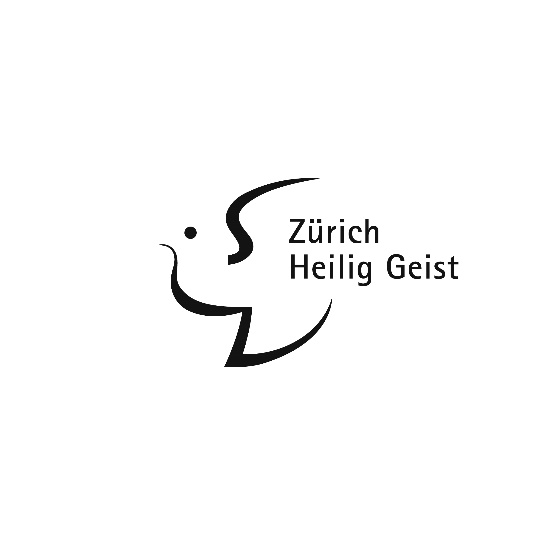 Anfrage für Raumvermietungvom      Anlass:	     Benutzungszeit von         Uhr                            bis       UhrAnzahl Teilnehmerinnen (geschätzt):	     Name, Vorname:      	Tel.:      			E-Mail:      Ansprechperson während des Anlasses: 
Name:      	Tel.:      Adresse:      	E-Mail:      Ausrüstung der Räume:Bitte mailen an: info@kathhoengg.ch oder senden an: 
Kath. Pfarramt Heilig Geist, «Raumanfrage» Limmattalstrasse 146, 8049 ZürichZentrumsräume    Atelier 1Saal 1 Zentrumsräume    Atelier 2Saal 2Zentrumsräume    Atelier 3Saal 3Zentrumsräume    Atelierküche (Mitbenützung)SaalkücheZentrumsräume    FoyerAussenplätzeZentrumsräume    Grill inkl. HolzkohleKirche Pfarr-hausSitzungszimmer PfarrhausBeamer inkl.Leinwand Beamer         Beamer         CD-Player     TV/Video      Hellraumprojektor 
inkl. Leinwand              FlipChart       FlipChart       Bühne à 16 ElementeKlavier          Diaprojektor inkl. Leinwand              Musikanlage mitMikrofon        Musikanlage mitMikrofon        
Standardbestuhlung 
Standardbestuhlung 
Standardbestuhlung 
Tisch-/Bestuhlungsplan beiliegend        
Tisch-/Bestuhlungsplan beiliegend        Getränke bereitstellen      (gem. Sortimentsliste)Getränke bereitstellen      (gem. Sortimentsliste)Welche?      Welche?      Welche?      